Утверждаю:и.о.начальника Управления образования       администрации Никольского района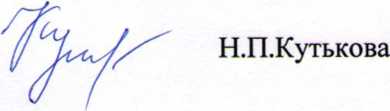 План-график выездных методических семинаров в общеобразовательные организации Никольского районаНаименование ООдатаГородские школы (на базе МБОУ СОШ № 1г.Никольска)11.11.2019МБОУ СОШ с.Базарная Кеньша18.11.2019МБОУ СОШ им.П.А.Столыпина25.11.2019МБОУ СОШ ст.Ночка25.11.2019МБОУ СОШ р.п.Сура02.12.2019МБОУ ООШ с.Казарка09.12.2019Филиал в с.Маис16.12.2019